Name of the student: Activity # 1: Data AnalysisX-axis: the length of arm span of a student Y-axis: the height of the student 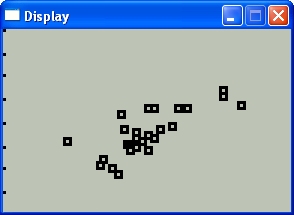 